永民发〔2024〕27号重庆市永川区民政局关于规范百岁老年人高龄津贴审核审批工作的通知各镇（街道）民政和社会事务办：为贯彻落实《中共重庆市委办公厅重庆市人民政府办公厅印发〈关于推进基本养老服务体系建设的实施意见〉的通知》（渝委办发〔2023〕16号）和《重庆市永川区民政局重庆市永川区财政局关于提高百岁老年人高龄津贴标准的通知》（永民发〔2024〕20号）精神，切实规范全区百岁老年人高龄津贴审核审批工作，推动我区老年人高龄津贴制度规范化、程序化、精细化。经研究，现就规范全区百岁老年人高龄津贴审核审批的有关事项通知如下。一、百岁老年人高龄津贴对象范围本区户籍年满100周岁（含）以上老年人。二、申请审核审批程序（一）申请由本人或委托代理人向户籍所在地的镇人民政府（街道办事处）提出申请。实施网上申请受理的地方，可以通过互联网提出申请。提交居民户口簿、身份证等相关证明材料，并填报《永川区百岁老年人高龄津贴审核审批表》（附件）。在养老服务机构（敬老院）集中供养的特困、低保等百岁老年人可由其所在机构代为申请。镇人民政府（街道办事处）、村（居）民委员会在工作中发现符合百岁老年人高龄津贴政策的，应当主动宣传告知。（二）审核镇人民政府（街道办事处）应当对提交的材料真实性进行审查，也可以通过国家或地方政务服务平台进行查证，签署审核意见报区民政局审批；同时，将相关信息录入重庆市智慧社区智慧养老云平台系统。不符合条件的，镇人民政府（街道办事处）应当通过电话、短信、书函等形式告知申请人或代理人。（三）审批区民政局业务科室应当将镇（街道）报送的百岁老年人相关资料进行审批，从审批的次月通过“一卡通”发放高龄津贴。三、办理期限百岁老人高龄津贴实行随时登记受理，各镇人民政府（街道办事处）应当自受理之日起3个工作日内完成审核审批手续。四、动态管理各镇（街道）民政和社会事务办要对百岁老年人高龄津贴实行动态管理，按月开展数据比对筛查，对死亡、户籍外迁等原因不符合条件的及时录入重庆市智慧社区智慧养老云平台系统，办理停发手续。附件：永川区百岁老年人高龄津贴审核审批表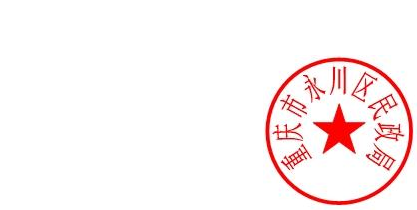                 重庆市永川区民政局               2024年4月12日  （此件公开发布）附件：永川区百岁老年人高龄津贴审核审批表老年人基本情况姓  名性   别身份证号码老年人基本情况年  龄出生日期联系电话老年人基本情况是否残疾是否瘫痪老年人基本情况老人能力类型身份类别老年人基本情况户籍所在地老年人基本情况现居住地委托代理人基本情况姓名性别身份证号码委托代理人基本情况与申请人关系联系电话委托代理人基本情况现居住地本人（或委托代理人）保证以上信息及提交的材料真实有效本人（或委托代理人）保证以上信息及提交的材料真实有效本人（或委托代理人）保证以上信息及提交的材料真实有效本人（或委托代理人）保证以上信息及提交的材料真实有效本人（或委托代理人）保证以上信息及提交的材料真实有效本人（或委托代理人）保证以上信息及提交的材料真实有效本人（或委托代理人）保证以上信息及提交的材料真实有效其他情况开户银行开户银行全称其他情况开户人开户账号补贴发放信息补贴发放周期补贴金额（元/月）补贴开始时间镇（街道）民政办审核意见     经办人：                              （盖章）                                               年     月     日     经办人：                              （盖章）                                               年     月     日     经办人：                              （盖章）                                               年     月     日     经办人：                              （盖章）                                               年     月     日     经办人：                              （盖章）                                               年     月     日     经办人：                              （盖章）                                               年     月     日区民政局审批意见   经办人：                              （盖章）                                               年     月     日     经办人：                              （盖章）                                               年     月     日     经办人：                              （盖章）                                               年     月     日     经办人：                              （盖章）                                               年     月     日     经办人：                              （盖章）                                               年     月     日     经办人：                              （盖章）                                               年     月     日  重庆市永川区民政局办公室2024年4月12日印发